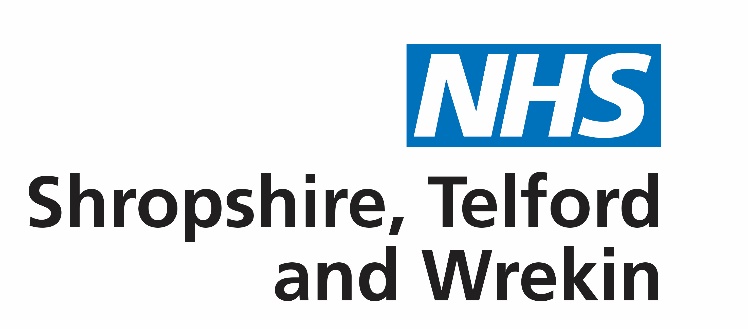  NHS Shropshire, Telford and Wrekin
Integrated Care BoardCONSTITUTIONCONTENTS1.	Introduction	1.1.1	Background/ Foreword……………………………………………………………11.2	Name………………………………………………………………………………..21.3	Area Covered by the Integrated Care Board……………………………….......21.4	Statutory Framework………………………………………………………………2 1.5	Status of this Constitution……………………………………………………......41.6	Variation of this Constitution……………………………………………………..41.7	Related Documents……………………………………………………………….52	Composition of The Board of the ICB	7.2.1	Background……………………………………………………………………......72.2  Board Membership……………………………………………………………......82.3  Regular Participants and Observers at Board Meetings………………………93	Appointments Process for the Board	10.3.1	Eligibility Criteria for Board Membership:………………………………………103.2	Disqualification Criteria for Board Membership……………………………….103.3	Chair……………………………………………………………………………….123.4	Chief Executive……………………………………………………………………133.5	Partner Member(s) - NHS Trusts and Foundation Trusts……………….......133.6	Partner Member(s) - Providers of Primary Medical Services………………..153.7	Partner Member(s) - local authorities…………………………………………..173.8	ICB Chief Medical Officer………………………………………………………..183.9	ICB Chief Nursing Officer………………………………………………………..193.10 ICB Chief Finance Officer……………………………………………………….203.11 Independent Non-Executive Members…………………………………………203.12 Executive Director for Delivery and Transformation………………………….213.13 Board Members: Removal from Office…………………………………………223.14 Terms of Appointment of Board Members……………………………………..233.15 Specific arrangements for appointment of Ordinary Members made at    establishment…………………………………………………………………………….234	Arrangements for the Exercise of our Functions.	.25.4.1	Good Governance……………………………………………………………......254.2	General……………………………………………………………………………..254.3	Authority to Act…………………………………………………………………….254.4	Scheme of Reservation and Delegation………………………………………..264.5	Functions and Decision Map…………………………………………………….264.6	Committees and Sub-Committees………………………………………………274.7	Delegations made under section 65Z5 of the 2006 Act………………………285	Procedures for Making Decisions	..30.5.1	Standing Orders…………………………………………………………………..305.2	Standing Financial Instructions (SFIs)…………………………………………306	Arrangements for Conflict of Interest Management and Standards of Business Conduct	31.6.1	Conflicts of Interest………………………………………………………………316.2	Principles………………………………………………………………………….326.3	Declaring and Registering Interests……………………………………………336.4	Standards of Business Conduct………………………………………………..347	Arrangements for ensuring Accountability and Transparency	34.7.2	Principles………………………………………………………………………….347.3	Meetings and publications………………………………………………………357.4	Scrutiny and Decision Making………………………………………………….367.5	Annual Report……………………………………………………………………368	Arrangements for Determining the Terms and Conditions of Employees.	37.9	Arrangements for Public Involvement	38.Appendix 1: Definitions of Terms Used in This Constitution	41.Appendix 2: Standing Orders	44.1.	Introduction	44.2.	Amendment and review	44.3.	Interpretation, application and compliance	44.4.	Meetings of the Integrated Care Board	45.4.1.	Calling Board Meetings	45.4.2.	Chair of a meeting	45.4.3.	Agenda, supporting papers and business to be transacted	46.4.4.	Petitions	46.4.5.	Nominated Deputies	46.4.6.	Virtual attendance at meetings	47.4.7.	Quorum	47.4.8.	Vacancies and defects in appointments	47.4.9.	Decision making.	48.4.10.	Minutes.	49.4.11	Admission of public and press………………………………………………49.5.	   Suspension of Standing Orders.	50.6.	Use of seal and authorisation of documents	……………………………   50.Introduction Background/ ForewordShropshire, Telford and Wrekin Integrated Care Board (ICB) was created as a statutory body on 1st July 2022 as part of our wider Integrated Care System (ICS). Integrated care systems (ICSs) are partnerships of health and care organisations that come together to take collective responsibility to plan and deliver joined up services and to improve the health of people who live and work in their area. Our ICS seeks to create a much more integrated system across Shropshire, Telford and Wrekin, working as a multi-organisational partnership both in terms of planning and commissioning services across our population, and in developing more integrated services on the ground. Our partnership consists of the NHS (NHS Shropshire, Telford and Wrekin ICB, The Shrewsbury and Telford Hospital NHS Trust, The Robert Jones Agnes Hunt Orthopaedic Hospital NHS Foundation Trust, Midlands Partnership NHS Foundation Trust, Shropshire Community Health NHS Trust and primary care/GPs), West Midlands Ambulance Service University NHS Foundation Trust, primary care through our Primary Care Networks (PCN), our local councils (Shropshire Council and Telford & Wrekin Council), along with the voluntary sector and other core partners involved in transforming the provision of health and care services across Shropshire, Telford and Wrekin for those we serve.NHS England has set out the following as the four purposes of ICSs:a) improve outcomes in population health and healthcareb) tackle inequalities in outcomes, experience and accessc) enhance productivity and value for moneyd) help the NHS support broader social and economic developmentThe ICB will lead the ICS and is the organisation with responsibility for NHS functions and budgets, supported by an Integrated Care Partnership (ICP); a statutory joint committee bringing together all system partners to produce a health and care strategy.The ICB will use its resources and powers to achieve demonstrable progress on these aims, collaborating to tackle complex challenges, including:improving the health of children and young peoplesupporting people to stay well and independentacting sooner to help those with preventable conditionssupporting those with long-term conditions or mental health issuescaring for those with multiple needs as populations agegetting the best from collective resources so people get care as quickly as possible.NameThe name of this Integrated Care Board is NHS Shropshire, Telford and Wrekin Integrated Care Board (“the ICB”).Area Covered by the Integrated Care BoardThe area covered by the ICB is aligned with the two unitary authorities; County of Shropshire and Borough of Telford and Wrekin.Statutory FrameworkThe ICB is established by order made by NHS England under powers in the 2006 Act. The ICB is a statutory body with the general function of arranging for the provision of services for the purposes of the health service in England and is an NHS body for the purposes of the 2006 Act. The main powers and duties of the ICB to commission certain health services are set out in sections 3 and 3A of the 2006 Act. These provisions are supplemented by other statutory powers and duties that apply to ICBs, as well as by regulations and directions (including, but not limited to, those made under the 2006 Act). In accordance with section 14Z25(5) of and paragraph 1 of Schedule 1B to the 2006 Act, the ICB must have a Constitution, which must comply with the requirements set out in that Schedule. The ICB is required to publish its Constitution (section 14Z29). This Constitution is published at Our Constitution - NHS Shropshire, Telford and Wrekin (shropshiretelfordandwrekin.nhs.uk)The ICB must act in a way that is consistent with its statutory functions, both powers and duties. Many of these statutory functions are set out in the 2006 Act, but there are also other specific pieces of legislation that apply to ICBs: examples include, but are not limited to, the Equality Act 2010 and the Children Acts. Some of the statutory functions that apply to ICBs take the form of general statutory duties, which the ICB must comply with when exercising its functions. These duties include but are not limited to:having regard to and acting in a way that promotes the NHS Constitution (section 2 of the Health Act 2009 and section 14Z32 of the 2006 Act);exercising its functions effectively, efficiently and economically (section 14Z33 of the 2006 Act); duties in relation to children, including safeguarding, promoting welfare etc. (including the Children Acts 1989 and 2004, and the Children and Families Act 2014);adult safeguarding and carers (the Care Act 2014);equality, including the public-sector equality duty (under the Equality Act 2010) and the duty as to health inequalities (section 14Z35); information law, (for instance, data protection laws, such as the UK General Data Protection Regulation 2016/679 and Data Protection Act 2018, and the Freedom of Information Act 2000); andprovisions of the Civil Contingencies Act 2004The ICB is subject to an annual assessment of its performance by NHS England, which is also required to publish a report containing a summary of the results of its assessment.The performance assessment will assess how well the ICB has discharged its functions during that year and will, in particular, include an assessment of how well it has discharged its duties under—section 14Z34 (improvement in quality of services),section 14Z35 (reducing inequalities), section 14Z38 (obtaining appropriate advice),section 14Z40 (duty in respect of research)section 14Z43 (duty to have regard to effect of decisions)section 14Z45 (public involvement and consultation),sections 223GB to 223N (financial duties), andsection 116B(1) of the Local Government and Public Involvement in Health Act 2007 (duty to have regard to assessments and strategies).NHS England has powers to obtain information from the ICB (section 14Z60 of the 2006 Act), and to intervene where it is satisfied that the ICB is failing or has failed to discharge any of its functions, or that there is a significant risk that it will fail to do so (section 14Z61).Status of this ConstitutionThe ICB was established on 1st July 2022 by The Integrated Care Boards (Establishment) Order 2022 which made provision for its Constitution by reference to this document.This Constitution must be reviewed and maintained in line with any agreements with, and requirements of, NHS England set out in writing at establishment.Changes to this Constitution will not be implemented until, and are only effective from, the date of approval by NHS England. Variation of this Constitution In accordance with paragraph 15 of Schedule 1B to the 2006 Act, this Constitution may be varied in accordance with the procedure set out in this paragraph. The Constitution can only be varied in two circumstances:where the ICB applies to NHS England in accordance with NHS England’s published procedure and that application is approved; andwhere NHS England varies the Constitution of its own initiative, (other than on application by the ICB).The procedure for proposal and agreement of variations to the Constitution is as follows:a)	Any ICB Member may propose a variation to the Constitution of the ICB by submitting their proposal in writing to the Chief Executive Officer, who will then consult with the Chair and at least two ordinary members of the ICB; one an independent non-executive member and one a partner member. The Chief Executive Officer will present the proposed amendments in a report to the ICB, together with comments from those they have consulted with.b)	The ICB will make the decision to vary the Constitution and make an application to NHS England to accept the proposed amendments.c)	Proposed amendments to this Constitution will not be implemented until an application to NHS England for variation has been approved. Related DocumentsThis Constitution is also supported by a number of documents which provide further details on how governance arrangements in the ICB will operate. The following are appended to the Constitution and form part of it for the purpose of clause 1.6, and the ICB’s legal duty to have a Constitution:Standing orders– which set out the arrangements and procedures to be used for meetings and the processes to appoint to the ICB committees.The following do not form part of the Constitution but are required to be published: The Scheme of Reservation and Delegation (SoRD)– sets out those decisions that are reserved to the board of the ICB and those decisions that have been delegated in accordance with the powers of the ICB and which must be agreed in accordance with and be consistent with the Constitution. The SoRD identifies where, or to whom, functions and decisions have been delegated to.Functions and Decision map– a high-level structural chart that sets out which key decisions are delegated and taken by which part or parts of the system. The Functions and Decision map also includes decision-making responsibilities that are delegated to the ICB (for example, from NHS England).Standing Financial Instructions– which set out the arrangements for managing the ICB’s financial affairs. The ICB Governance Handbook– This brings together all the ICB’s governance documents so it is easy for interested people to navigate. It includes:The above documents (a) to (c)Terms of reference for all committees and sub-committees of the board that exercise ICB functions.Delegation arrangements for all instances where ICB functions are delegated, in accordance with section 65Z5 of the 2006 Act, to another ICB, NHS England, an NHS trust, NHS foundation trust, local authority, combined authority or any other prescribed body; or to a joint committee of the ICB and one of those organisations in accordance with section 65Z6 of the 2006 Act.Terms of reference of any joint committee of the ICB and another ICB, NHS England, an NHS trust, NHS foundation trust, local authority, combined authority or any other prescribed body; or to a joint committee of the ICB and one of those organisations in accordance with section 65Z6 of the 2006 Act.The up-to-date list of eligible providers of primary medical services under clause 3.6.2Key policy documents– which should also be included in the Governance Handbook or linked to it - including:Standards of Business Conduct PolicyConflicts of interest policy and proceduresFramework and Principles for Public Involvement and Engagement Composition of the Board of the ICBBackgroundThis part of the Constitution describes the membership of the Integrated Care Board. Further information about the criteria for the roles and how they are appointed is in section three.Further information about the individuals who fulfil these roles can be found on our website Meet our Integrated Care Board members - NHS Shropshire, Telford and Wrekin (shropshiretelfordandwrekin.nhs.uk)In accordance with paragraph 3 of Schedule 1B to the 2006 Act, the membership of the ICB (referred to in this Constitution as “the board”, and members of the ICB are referred to as “board Members”) consists of:a Chaira Chief Executive Officerat least three Ordinary membersThe membership of the ICB (the board) shall meet as a unitary board and shall be collectively accountable for the performance of the ICBs functions.NHS England Policy, requires the ICB to appoint the following additional Ordinary Members:a) three executive members, namely:ICB Chief Finance OfficerICB Chief Medical OfficerICB Chief Nursing Officerb) at least two non-executive members.The Ordinary Members also include at least three members who will bring knowledge and a perspective from their sectors. These members (known as “Partner Members”) are nominated by the following and appointed in accordance with the procedures set out in Section 3; below:Four NHS trusts and foundation trusts who provide services within the ICB’s area and are of a prescribed description;Two primary medical services (general practice) providers within the area of the ICB and are of a prescribed description;Two local authorities which are responsible for providing Social Care and whose areas coincide with or include the whole or any part of the ICB’s area.While the Partner Members will bring knowledge and experience from their sector and will contribute the perspective of their sector to the decisions of the board, they are not to act as delegates of those sectors.2.2		Board Membership 2.2.1		The ICB has eight Partner Members.a) Four from NHS Trust/Foundation Trustsb) Two bringing the perspective of primary medical servicesc) Two from local authorities2.2.2 		The ICB has also appointed the following further Ordinary Members to 		the boardChairChief Executive OfficerICB Chief Medical OfficerICB Chief Nursing OfficerICB Chief Finance OfficerICB Executive Director for Delivery and TransformationFour Non Executive Directors2.2.3 		The Board is therefore composed of the following members:ChairChief Executive OfficerFour Partner member(s) NHS and Foundation TrustsTwo Partner member(s) Primary medical servicesTwo Partner member(s) Local AuthoritiesFour Non executive membersICB Chief Finance OfficerICB Chief Medical OfficerICB Chief Nursing OfficerICB Executive Director for Delivery and Transformation2.2.4		The Chair will exercise their function to approve the appointment of 			the ordinary members with a view to ensuring that at least one of the 		ordinary board members will have the knowledge and experience in 		connection with services relating to the prevention, diagnosis and 			treatment of mental illness.2.2.5 		The board will keep under review the skills, knowledge and 				experience that it considers necessary for members of the board to 			possess (when taken together) in order for the board effectively to 			carry out its functions and will take such steps as it considers 			necessary to address or mitigate any shortcoming.2.3		Regular Participants and Observers at Board Meetings2.3.1	The board may invite specified individuals to be Participants or Observers at its meetings in order to inform its decision making and the discharge of its functions as it sees fit.2.3.2	Participants will receive advance copies of the notice, agenda and papers for board meetings. They may be invited to attend any or all of the board meetings, or part(s) of a meeting, by the Chair. Any such person may be invited, at the discretion of the Chair, to ask questions and address the meeting but may not vote.Chair, The Midlands Partnership NHS Foundation TrustChair, The Robert Jones and Agnes Hunt Orthopaedic Hospital NHS Foundation Trust Chair, Shrewsbury and Telford Hospital NHS TrustChair, Shropshire Community Health NHS TrustLeader Shropshire CouncilLeader Telford and Wrekin CouncilICB Executive Directors and Directors other than those outlined in 2.1.6 above.2.3.3	Observers will receive advance copies of the notice, agenda and papers for board meetings. They may be invited to attend any or all of the board meetings, or part(s) of a meeting, by the Chair. Any such person may not vote and may not address the meeting unless given permission from the Chair by exception.a)	Chief Officer, Shropshire Healthwatchb)	Chair, Telford and Wrekin Healthwatchc)	Representative from local VCS Shropshired)	Representative from local VCS Telford and Wrekin2.3.4	Participants and / or observers may be asked to leave the meeting by the Chair in the event that the board passes a resolution to exclude the public as per the Standing Orders.Appointments Process for the BoardEligibility Criteria for Board Membership:Each member of the ICB must:comply with the criteria of the “fit and proper person test”be willing to uphold the Seven Principles of Public Life (known as the Nolan Principles);fulfil the requirements relating to relevant experience, knowledge, skills and attributes set out in a role specification.Disqualification Criteria for Board MembershipA Member of Parliament.A person whose appointment as a board member (“the candidate”) is considered by the person making the appointment as one which could reasonably be regarded as undermining the independence of the health service because of the candidate’s involvement with private healthcare sector or otherwise.A person who, within the period of five years immediately preceding the date of the proposed appointment, has been convicted—in the United Kingdom of any offence; or outside the United Kingdom of an offence which, if committed in any part of the United Kingdom, would constitute a criminal offence in that part and, in either case, the final outcome of the proceedings was a sentence of imprisonment (whether suspended or not) for a period of not less than three months without the option of a fine.A person who is subject to a bankruptcy restrictions order or an interim bankruptcy restrictions order under Schedule 4A to the Insolvency Act 1986, Part 13 of the Bankruptcy (Scotland) Act 2016 or Schedule 2A to the Insolvency (Northern Ireland) Order 1989 (which relate to bankruptcy restrictions orders and undertakings).A person who, has been dismissed, within the period of five years immediately preceding the date of the proposed appointment, otherwise than because of redundancy, from paid employment by any Health Service Body.A person whose term of appointment as the chair, a member, a director or a governor of a Health Service Body, has been terminated on the grounds:that it was not in the interests of or conducive to the good management of the Health Service Body or of the Health Service that the person should continue to hold that office;that the person failed, without reasonable cause, to attend any meeting of that Health Service Body for three successive meetings;that the person failed to declare a pecuniary interest or withdraw from consideration of any matter in respect of which that person had a pecuniary interest; orof misbehaviour, misconduct or failure to carry out the person’s duties.A Healthcare Professional or other professional person who has at any time been subject to an investigation or proceedings, by anybody which regulates or licenses the profession concerned (“the regulatory body”), in connection with the person’s fitness to practise or any alleged fraud, the final outcome of which was— the person’s suspension from a register held by the regulatory body, where that suspension has not been terminated;the person’s erasure from such a register, where the person has not been restored to the register;a decision by the regulatory body which had the effect of preventing the person from practising the profession in question, where that decision has not been superseded; ora decision by the regulatory body which had the effect of imposing conditions on the person’s practice of the profession in question, where those conditions have not been lifted.A person who is subject to:a disqualification order or disqualification undertaking under the Company Directors Disqualification Act 1986 or the Company Directors Disqualification (Northern Ireland) Order 2002; oran order made under section 429(2) of the Insolvency Act 1986 (disabilities on revocation of administration order against an individual).A person who has, at any time, been removed from the office of charity trustee or trustee for a charity by an order made by the Charity Commissioners for England and Wales, the Charity Commission, the Charity Commission for Northern Ireland or the High Court, on the grounds of misconduct or mismanagement in the administration of the charity for which the person was responsible, to which the person was privy, or which the person by their conduct contributed to or facilitated.A person who has, at any time, been removed or is suspended from the management or control of anybody under—section 7 of the Law Reform (Miscellaneous Provisions) (Scotland) Act 1990(f) (powers of the Court of Session to deal with the management of charities); orsection 34(5) or of the Charities and Trustee Investment (Scotland) Act 2005 (powers of the Court of Session to deal with the management of charities).ChairThe ICB Chair is to be appointed by NHS England with the approval of the Secretary of State.In addition to criteria specified at 3.1, this member must fulfil the following additional eligibility criteria:the Chair will be independent.Individuals will not be eligible if:they hold a role in another health and care organisation within the ICB area; any of the disqualification criteria set out in 3.2; apply.The term of office for the Chair on establishment of the ICB will be two years initially and then three years for subsequent appointments and the total number of terms a Chair may serve is three terms. Chief Executive OfficerThe Chief Executive Officer will be appointed by the Chair of the ICB in accordance with any guidance issued by NHS England.The appointment will be subject to approval of NHS England in accordance with any procedure published by NHS England.The Chief Executive Officer must fulfil the following additional eligibility criteria: be an employee of the ICB or a person seconded to the ICB who is employed in the civil service of the State or by a body referred to in paragraph 19(4)(b) of Schedule 1B to the 2006 Act;Individuals will not be eligible if:any of the disqualification criteria set out in 3.2 apply;subject to clause 3.4.3a), they hold any other employment or executive role; Partner Member(s) — NHS Trusts and Foundation TrustsThese Partner Members are jointly nominated by the NHS trusts and/or FTs which provide services for the purposes of the health service within the ICB’s area and meet the forward plan condition or (if the forward plan condition is not met) the level of services provided condition which are: a)	Shrewsbury and Telford Hospital NHS Trust b)	Shropshire Community Health NHS Trustc)	The Midlands Partnership NHS Foundation Trustd) 	The Robert Jones and Agnes Hunt Orthopaedic Hospital NHS Foundation Trust e)   The West Midlands Ambulance Service University NHS Foundation TrustThese partner members must fulfil the eligibility criteria set out at 3.1 and also the following additional eligibility criteria: be an Executive Director of one of the NHS Trusts or FTs within the ICB’s area;They must bring the perspective of one of the following sectors:(i) One bringing the perspective of an NHS Acute Trust(ii) One bringing the perspective of an NHS specialist Trust(iii) One bringing the perspective of an NHS Community Trust(iv) One bringing the perspective, knowledge and experience in connection with services relating to the prevention, diagnosis and treatment of mental illness.Individuals will not be eligible if:any of the disqualification criteria set out in 3.2 apply;A conflict of interest is evident, as determined by the Chair or the selection panel, which results in the individual being unable to fulfil the role.These members will be appointed by a panel composed of and determined by the Chair of the ICB with at least one other ICB member, supported by a suitably qualified and experienced HR and/or  other adviser(s) and the appointment will be subject to the approval of the Chair.The appointment process will be as follows:a) Joint Nomination:when a vacancy arises, each eligible organisation listed at 3.5.1 will be invited to make one nomination per vacant role.Eligible organisations may nominate individuals from their own organisation or another organisationAll eligible organisations will be requested to confirm whether they jointly agree to nominate the whole list of nominated individuals, with a failure to confirm within 5 working days being deemed to constitute agreement. If they do agree, the list will be put forward to step (b) below. If they do not the nomination process will be re-run until majority acceptance is reached on the nominations put forward.b) Assessment, selection and appointment (subject to the approval of the Chair)The full list of nominees will be considered by a panel convened by the ChairThe panel will assess the suitability of the nominees against the requirements of the role (published before the nomination process is initiated) and will confirm that nominees meet the requirements set out in clause 3.5.2 and 3.5.3.In the event that there is more than one suitable nominee the panel will select the most suitable for appointment.c)  Chair’s ApprovalThe Chair will determine whether to approve the appointment of the most suitable nominee as identified under (b) above.3.5.6	The term of office for these Partner Members will be for two years.3.5.7	There is no restriction as to the number of terms in total the same individual can be appointed, however after the completion of each term the individual will be subject to the process outlined in 3.5.5 above.3.6	Partner Member - Providers of Primary Medical Services 3.6.1	These Partner Members are jointly nominated by providers of primary medical services which hold a list of registered patients for the purposes of the health service within the ICB’s area, that are primary medical services contract holders responsible for the provision of essential services, within core hours to a list of registered persons for whom the ICB has core responsibility. 3.6.2	The list of relevant providers of primary medical services for this purpose is published as part of the Governance Handbook. The list will be kept up to date but does not form part of this Constitution.3.6.3	These members must fulfil the eligibility criteria set out at 3.1 and also the following additional eligibility criteria: a)	An individual wishing to be considered in one of these roles must be an individual who is a registered General Practitioner registered with the regulatory body (GMC).b)	Each must be a current provider of general medical services working as either a; partner, shareholder, employee or contractor of a GP Practice that holds a contract with NHS England to provide primary medical Services to populations located in the geographical area coterminous with Shropshire, Telford and Wrekin ICBc)	One must provide Primary Medical Services to populations located in the geographical areas coterminous with Shropshire Council’s boundary and one must provide Primary Medical Services to the population coterminous with Telford and Wrekin Council’s boundary.d)   Bring the perspective of primary medical services3.6.4		Individuals will not be eligible if:a) 	any of the disqualification criteria set out in 3.2 apply;b)	They are struck off by a relevant professional bodyc) 	They are not or are no longer a partner, shareholder, employee or contractor of a GP Practice holding a contract to provide Primary Medical Services to populations located in the geographical area coterminous with Shropshire, Telford and Wrekin ICB d) 	A conflict of interest is evident, as determined by the Chair or the selection panel, which results in the individual being unable to fulfil the role.3.6.5		This member will be appointed by a selection panel composed of 			and determined by the Chair of the ICB including the CEO of the ICB 		and at least one other ICB member and supported by a suitably 			qualified and experienced HR and/or other adviser(s), and the 			appointment will be subject to the approval of the Chair.3.6.6 		The appointment process will be as follows:			a) Joint Nomination:when a vacancy arises, each eligible organisation listed at 3.6.1 and listed in the Governance Handbook will be invited to make two nominations per vacant roleThe nomination of an individual must be seconded by one other eligible organisation.Eligible organisations may nominate individuals from their own organisation or another organisationAll eligible organisations will be requested to confirm whether they jointly agree to nominate the whole list of nominated individuals, with a failure to confirm within 5 working days being deemed to constitute agreement. If they do agree, the list will be put forward to step (b) below. If they do not the nomination process will be re-run until majority acceptance is reached on the nominations put forward.b) Assessment, selection and appointment (subject to the approval of the Chair)The full list of nominees will be considered by a panel convened by the ChairThe panel will assess the suitability of the nominees against the requirements of the role (published before the nomination process is initiated ) via an interview process and will confirm that nominees meet the requirements set out in clause 3.6.3 and 3.6.4In the event that there is more than one suitable nominee the panel will select the most suitable for appointment.c)  Chair’s ApprovalThe Chair will determine whether to approve the appointment of the most suitable nominee as identified under (b) above.3.6.7		The term of office for this Partner Member will be for two 				years3.6.8		There is no restriction as to the number of terms in total the 				same individual can be appointed, however after the 					completion of each term the individual will be subject to the 				selection process outlined in 3.6.5 above. 3.7			Partner Member(s) - local authorities 3.7.1		These Partner Members are jointly nominated[description to be 			inserted in accordance with the regulations] by the local authorities 			whose areas coincide with or include the whole or any part of the 			ICB’s area. Those local authorities are:a)	Shropshire Councilb)	Telford and Wrekin Council3.7.2		These members will fulfil the eligibility criteria set out at 3.1 and also 		the following additional eligibility criteria: 			a)	be the Chief Executive or hold a relevant Executive level role of 			one of the bodies listed at 3.7.1; 			b) 	bring the perspective of delivering local authority social care 				services3.7.3 		Individuals will not be eligible if:		a) any of the disqualification criteria set out in 3.2 apply;3.7.4		This member will be appointed by a panel composed of and 				determined by the Chair of the ICB with at least one other ICB 			member, supported by a suitably qualified and experienced HR and/or 		other adviser(s) and the appointment will be subject to the approval of 		the Chair.3.7.5		The appointment process will be as follows: a) 	Joint Nomination:when a vacancy arises, each eligible organisation listed at 3.7.1 will be invited to make two nominations per vacant role.Eligible organisations may nominate individuals from their own organisation or another organisation All eligible organisations will be requested to confirm whether they jointly agree to nominate the whole list of nominated individuals, with a failure to confirm within 5 working days being deemed to constitute agreement. If they do agree, the list will be put forward to step (b) below. If they do not the nomination process will be re-run until majority acceptance is reached on the nominations put forward.b) Assessment, selection and appointment (subject to the approval of the Chair)The full list of nominees will be considered by a panel convened by the ChairThe panel will assess the suitability of the nominees against the requirements of the role (published before the nomination process is initiated ) and will confirm that nominees meet the requirements set out in clause 3.7.2 and 3.7.3In the event that there is more than one suitable nominee the panel will select the most suitable for appointment.c)  Chair’s ApprovalThe Chair will determine whether to approve the appointment of the most suitable nominee as identified under (b) above.3.7.6	The term of office for this Partner Member will be for 2 years. 3.7.7	There is no restriction as to the number of terms in total the same individual can be appointed, however after the completion of each term the individual will be subject to the process outlined in 3.7.5 above.3.8 		ICB Chief Medical Officer3.8.1		This member will fulfil the eligibility criteria set out at 3.1 and also the 	following additional eligibility criteria a) be an employee of the ICB or a person seconded to the ICB who is employed in the civil service of the State or by a body referred to in paragraph 19(4)(b) of Schedule 1B to the 2006 Act;b) be a registered Medical Practitioner c) Meets the requirements as set out in the Chief Medical Officer person specification.3.8.2 		Individuals will not be eligible if:a) 	any of the disqualification criteria set out in 3.2 apply;b)	They are struck off by a relevant professional body3.8.3 		This member will be appointed by a selection panel composed of 			and determined by the Chief Executive Officer of the ICB with at least 		one other ICB member, supported by a suitably qualified and 			experienced HR and/or other adviser(s) and the appointment will be 		subject to the approval of the Chair.3.9 		ICB Chief Nursing Officer3.9.1		This member will fulfil the eligibility criteria set out at 3.1 and also the 		following additional eligibility criteria: a)	be an employee of the ICB or a person seconded to the ICB 	who is employed in the civil service of the State or by a body 	referred to in paragraph 19(4)(b) of Schedule 1B to the 2006 	Act;b) 	be a registered Nurse;c) 	current valid registration with the Nursing and Midwifery 	Council;d) 	meets the requirements as set out in the Chief Nursing Officer 	person specification.3.9.2		Individuals will not be eligible if:		a)    Any of the disqualification criteria set out in 3.2 apply;b)    They are struck off by a relevant professional body3.9.3 		This member will be appointed by a selection panel composed of 			and determined by the Chief Executive Officer of the ICB with at least 		one other ICB member and supported by a suitably qualified and 			experienced HR and/or other adviser(s) the appointment will be 			subject to the approval of the Chair.3.10 	ICB Chief Finance Officer3.10.1		This member will fulfil the eligibility criteria set out at 3.1 and also the 		following additional eligibility criteria: a) 	be an employee of the ICB or a person seconded to the ICB who is employed in the civil service of the State or by a body referred to in paragraph 19(4)(b) of Schedule 1B to the 2006 Act;b)	Qualified accountant with full membership and evidence of up-to-date continuing professional development. c)	Meets the requirements as set out in the Chief Finance Officer person specification.3.10.2		Individuals will not be eligible if:a)   any of the disqualification criteria set out in 3.2 apply;b)   They are struck off by their relevant professional body.3.10.3 	This member will be appointed by a selection panel composed of 			and determined by the Chief Executive Officer of the ICB with at least 		one other ICB member, supported by a suitably qualified and 			experienced HR and/or other adviser(s) and the appointment will be 		subject to the approval of the Chair.3.11 		Non-Executive Members		The ICB will appoint four Non-Executive Members.One Non- Executive Member will be appointed as a ‘Senior Independent Non-Executive Member’, to take a role in appraisal of the Chair. This role cannot be fulfilled by the Chair or the Chair of the Audit Committee.These members will be appointed by a selection panel composed of and determined by the Chair of the ICB with at least one other ICB member, supported by a suitably qualified and experienced HR and/or other adviser(s) and the appointment will be subject to the approval of the Chair.These members will fulfil the eligibility criteria set out at 3.1 and also the following additional eligibility criteria: not be employee of the ICB or a person seconded to the ICB;not hold a role in another health and care organisation in the ICS area;one shall have specific knowledge, skills and experience that makes them suitable for appointment to the Chair of the Audit Committee;another should have specific knowledge, skills and experience that makes them suitable for appointment to the Chair of the Remuneration Committee;Meet the requirements as set out in the Non-Executive Director Person Specification have the skill and ability to identify, assess and suggest strategies to manage conflicts of interest if they arise during ICB or committee meetings in line with the Conflicts of Interest Policy.Individuals will not be eligible if:any of the disqualification criteria set out in 3.2 apply;they hold a role in another health and care organisation within the ICB area; A conflict of interest is evident, as determined by the Chair or selection panel, which results in the individual being unable to fulfil the role. The term of office for an Non-Executive Member will be three years and the total number of terms an individual may serve is three terms after which they will no longer be eligible for reappointment.Initial appointments may be for a shorter or longer period, in order to avoid all Non-Executive Members retiring at once and to support continuity of membership on the Board.Subject to satisfactory performance assessed through appraisal the Chair may approve the reappointment of an Non-Executive Member up to the maximum number of terms permitted for their role.3.12 		Executive Director of Delivery and Transformation3.12.1		This member will fulfil the eligibility criteria set out at 3.1 and also the 		following additional eligibility criteria: 			a) be an employee of the ICB or a person seconded to the 				ICB who is employed in the civil service of the State or by a 				body referred to in paragraph 18(4)(b) of Schedule 1B to the 				2006 Act;b) meets the requirements as set out in the Executive Director of Delivery and Transformation person specification.3.12.2		Individuals will not be eligible if:a)   any of the disqualification criteria set out in 3.2 apply;3.12.3 	This member will be appointed by a selection panel composed of 			and determined by the Chief Executive Officer of the ICB with at least 		one other ICB member, supported by a suitably qualified and 			experienced HR and/or other adviser(s) and the appointment will be 		subject to the approval of the Chair.3.13	Board Members: Removal from Office. 3.13.1 	Arrangements for the removal from office of board members is subject to the term of appointment, and application of the relevant ICB policies and procedures.3.13.2 	With the exception of the Chair, and ex officio members, board members shall be removed from office if any of the following occurs:3.13.3: 		a) If they no longer fulfil the requirements of their role or 	become ineligible for their role as set out in this Constitution, 	regulations or guidance;		b) If they fail to attend a minimum of 75% of the ICB meetings to which they are invited unless agreed with the Chair in extenuating circumstances	c) If they are deemed to not meet the expected standards of performance at their annual appraisal.	d) If they have behaved in a manner or exhibited conduct which has or is likely to be detrimental to the honour and interest of the ICB and is likely to bring the ICB into disrepute. This includes but is not limited to dishonesty, misrepresentation (either knowingly or fraudulently); defamation of any member of the ICBS (being slander or libel); abuse of position, non-declaration of a known conflict of interest; seeking to manipulate a decision of the ICB in a manner that would ultimately be in favour of that member whether financially or otherwise.	e) Are deemed to have failed to uphold the Nolan Principles of Public Life	f) Are subject to disciplinary proceedings by a regulator or professional body.3.13.4           Members may be suspended pending the outcome of an investigation into whether any of the matters in 3.13.2 apply.3.13.5 	Executive Directors (including the Chief Executive) will cease to be board members if their employment in their specified role ceases, regardless of the reason for termination of the employment.3.13.6 	The Chair of the ICB may be removed by NHS England, subject to the approval of the Secretary of State. 3.13.7 	If NHS England is satisfied that the ICB is failing or has failed to discharge any of its functions, or that there is a significant risk that the ICB will fail to do so, it may:terminate the appointment of the ICB’s Chief Executive; and direct the chair of the ICB as to which individual to appoint as a replacement and on what terms.3.14 		Terms of Appointment of Board Members 3.14.1 	With the exception of the Chair, arrangements for remuneration and any allowances will be agreed by the Remuneration Committee, in line with the ICB remuneration policy and any other relevant policies published  Policies and Procedures - NHS Shropshire, Telford and Wrekin (shropshiretelfordandwrekin.nhs.uk) and any guidance issued by NHS England or other relevant body. Remuneration for Chairs will be set by NHS England. Remuneration for non-executive members will be set by a Remuneration Committee composed of the Chair, at least one executive ordinary member and at least one partner ordinary member of the Board.3.14.2 	Other terms of appointment will be determined by the Remuneration Committee.3.14.3 	Terms of appointment of the Chair will be determined by NHS England. 3.15 		Specific arrangements for appointment of Ordinary Members 			made at establishment3.15.1 	Individuals may be identified as “designate ordinary members” prior to the ICB being established.3.15.2 	Relevant nomination procedures for partner members in advance of establishment are deemed to be valid so long as they are undertaken in full and in accordance with the provisions of 3.5-3.7 3.15.3 	Any appointment and assessment processes undertaken in advance of establishment to identify designate ordinary members should follow, as far as possible, the processes set out in section 3.5-3.12 of this Constitution.  However, a modified process, agreed by the Chair, will be considered valid.3.15.4 	On the day of establishment, a committee consisting of the Chair, Chief Executive and Director of Corporate Affairs will appoint the ordinary members who are expected to be all individuals who have been identified as designate appointees pre ICB establishment and the Chair will approve those appointments.3.15.5 	For the avoidance of doubt, this clause is valid only in relation to the appointments of the initial ordinary members and all appointments post establishment will be made in accordance with clauses 3.5 to 3.124 Arrangements for the Exercise of our Functions.4.1 	Good Governance4.1.1 	The ICB will, at all times, observe generally accepted principles of good governance. This includes the Nolan Principles of Public Life and any governance guidance issued by NHS England.4.1.2 	The ICB has agreed a code of conduct and behaviours which sets out the expected behaviours that members of the board and its committees will uphold whilst undertaking ICB business. It also includes a set of principles that will guide decision making in the ICB. The ICB Standards of Business Conduct Policy is published in the Governance Handbook.4.2 General4.2.1 	The ICB will:a) comply with all relevant laws, including but not limited to the 2006 Act and the duties prescribed within it and any relevant regulations;b) comply with directions issued by the Secretary of State for Health and Social Care;c) comply with directions issued by NHS England; d) have regard to statutory guidance, including that issued by NHS England; e) take account, as appropriate, of other documents, advice and guidance issued by relevant authorities, including that issued by NHS England; and f) respond to reports and recommendations made by local Healthwatch organisations within the ICB area.4.2.2 	The ICB will develop and implement the necessary systems and processes to comply with a)–f) above, documenting them as necessary in this Constitution, its Governance Handbook, and other relevant policies and procedures as appropriate.4.3 	Authority to Act4.3.1 	The ICB is accountable for exercising its statutory functions and may grant authority to act on its behalf to: a) any of its members or employees;b) a committee or sub-committee of the ICB.4.3.2 	Under section 65Z5 of the 2006 Act, the ICB may arrange with another ICB, an NHS trust, NHS foundation trust, NHS England, a local authority, combined authority or any other body prescribed in Regulations for the ICB’s functions to be exercised by or jointly with that other body or for the functions of that other body to be exercised by or jointly with the ICB. Where the ICB and other body enters such arrangements, they may also arrange for the functions in question to be exercised by a joint committee of theirs and/or for the establishment of a pooled fund to fund those functions (section 65Z6). In addition, under section 75 of the 2006 Act, the ICB may enter partnership arrangements with a local authority under which the local authority exercises specified ICB functions or the ICB exercises specified local authority functions, or the ICB and local authority establish a pooled fund.4.3.3 	Where arrangements are made under section 65Z5 or section 75 of the 2006 Act, the Board must authorise the arrangement, which must be described as appropriate in the SoRD.4.4 	Scheme of Reservation and Delegation4.4.1 	The ICB has agreed a scheme of reservation and delegation (SoRD) which is published in full Our Constitution - NHS Shropshire, Telford and Wrekin (shropshiretelfordandwrekin.nhs.uk)4.4.2 	Only the board may agree the SoRD, and amendments to the SoRD may only be approved by the board.4.4.3 	The SoRD sets out:a) those functions that are reserved to the board;b) those functions that have been delegated to an individual or to committees and sub committees;c) those functions delegated to another body, or to be exercised jointly with another body, under section 65Z5 and 65Z6 of the 2006 Act.4.4.4 	The ICB remains accountable for all its functions, including those that it has delegated. All those with delegated authority are accountable to the board for the exercise of their delegated functions. 4.5 	Functions and Decision Map 4.5.1 	The ICB has prepared a Functions and Decision Map which sets out, at a high level, its key functions and how it exercises them in accordance with the SoRD.4.5.2 	The Functions and Decision Map is published Our Constitution - NHS Shropshire, Telford and Wrekin (shropshiretelfordandwrekin.nhs.uk) .4.5.3 	The map includes:a) Key functions reserved to the board of the ICB;b) Commissioning functions delegated to committees and individuals;c) Commissioning functions delegated under section 65Z5 and 65Z6 of the 2006 Act to be exercised by, or with, another ICB, an NHS trust, NHS foundation trust, local authority, combined authority or any other prescribed body; d) functions delegated to the ICB (for example, from NHS England).4.6 	Committees and Sub-Committees4.6.1 	The ICB may appoint committees and arrange for its functions to be exercised by such committees. Each committee may appoint sub-committees and arrange for the functions exercisable by the committee to be exercised by those sub-committees.4.6.2 	All committees and sub-committees are listed in the SoRD.4.6.3 	Each committee and sub-committee established by the ICB operates under terms of reference agreed by the Board. All terms of reference are published in the Governance Handbook. 4.6.4 	The board remains accountable for all functions, including those that it has delegated to committees and sub-committees and, therefore, appropriate reporting and assurance arrangements are in place and documented in terms of reference. All committees and sub-committees that fulfil delegated functions of the ICB, will be required to:a) 	The Chair of the Committee or Sub Committee will prepare reports from the Committee or sub Committee which have delegated decision making will be presented to the ICB or in the case of a sub-committee to its parent committee at its next scheduled meeting. The reports will include the main items discussed and any delegated decisions made by the Committee or sub Committee. b)	Have the terms of reference of the Committee or sub Committee approved by the ICB or by the parent Committee if a sub committee and must be aligned with the Scheme of Reservation and Delegation.c) Membership of Committees must be specified by the ICB.4.6.5 	Any committee or sub-committee established in accordance with clause 4.6 may consist of or include persons who are not ICB Members or employees. 4.6.6 	All members of committees and sub committees that exercise the ICB commissioning functions will be approved by the Chair. The Chair will not approve an individual to such a committee or sub committee if they consider that the appointment could reasonably be regarded as undermining the independence of the health service because of the candidate’s involvement with the private healthcare sector or otherwise.4.6.7 	All members of committees and sub-committees are required to act in accordance with this Constitution, including the Standing Orders, as well as the SFIs and any other relevant ICB policy.4.6.8 	The following committees will be maintained: a) Audit Committee: This committee is accountable to the board and provides an independent and objective view of the ICB’s compliance with its statutory responsibilities. The committee is responsible for arranging appropriate internal and external audit. The Audit Committee will be chaired by a Non-Executive Member (other than the Chair of the ICB) who has the qualifications, expertise or experience to enable them to express credible opinions on finance and audit matters.b) Remuneration Committee: This committee is accountable to the board for matters relating to remuneration, fees and other allowances (including pension schemes) for employees and other individuals who provide services to the ICB. The Remuneration Committee will be chaired by a Non-Executive Member other than the Chair or the Chair of Audit Committee.4.6.9 	The terms of reference for each of the above committees are published in the Governance Handbook.4.6.10	The board has also established a number of other committees to assist it with the discharge of its functions. These committees are set out in the SoRD and further information about these committees, including terms of reference, are published in the Governance Handbook.4.7 	Delegations made under section 65Z5 of the 2006 Act 4.7.1 	As per 4.3.2, the ICB may arrange for any functions exercisable by it to be exercised by or jointly with any one or more other relevant bodies (another ICB, NHS England, an NHS trust, NHS foundation trust, local authority, combined authority or any other prescribed body).4.7.2 	All delegations made under these arrangements are set out in the ICB Scheme of Reservation and Delegation and included in the Functions and Decision Map.4.7.3 	Each delegation made under section 65Z5 of the Act will be set out in a delegation arrangement which sets out the terms of the delegation. This may, for joint arrangements, include establishing and maintaining a pooled fund. The power to approve delegation arrangements made under this provision will be reserved to the board. 4.7.4 	The board remains accountable for all the ICB’s functions, including those that it has delegated and, therefore, appropriate reporting and assurance mechanisms are in place as part of agreeing terms of a delegation and these are detailed in the delegation arrangements, summaries of which will be published in the Governance Handbook. 4.7.5 	In addition to any formal joint working mechanisms, the ICB may enter into strategic or other transformation discussions with its partner organisations on an informal basis. 5 	Procedures for Making Decisions5.1 	Standing Orders5.1.1 	The ICB has agreed a set of Standing Orders which describe the processes that are employed to undertake its business. They include procedures for:a) conducting the business of the ICB;b) the procedures to be followed during meetings; andc) the process to delegate functions.5.1.2	The Standing Orders apply to all committees and sub-committees of the ICB, unless specified otherwise in terms of reference which have been agreed by the board. 5.1.3 	A full copy of the Standing Orders is included in Appendix 2: and form part of this Constitution.5.2 	Standing Financial Instructions (SFIs)5.2.1 	The ICB has agreed a set of SFIs which include the delegated limits of financial authority set out in the SoRD.5.2.2 	A copy of the SFIs is published as part of the Governance HandbookOur Constitution - NHS Shropshire, Telford and Wrekin (shropshiretelfordandwrekin.nhs.uk)6 	Arrangements for Conflict of Interest Management and Standards of Business Conduct 6.1 	Conflicts of Interest6.1.1 	As required by section 14Z30 of the 2006 Act, the ICB has made arrangements to manage any actual and potential conflicts of interest to ensure that decisions made by the ICB will be taken and seen to be taken without being unduly influenced by external or private interest, and do not (and do not risk appearing to) affect the integrity of the ICB’s decision-making processes. 6.1.2 	The ICB has agreed policies and procedures for the identification and management of conflicts of interest Conflicts of Interest - NHS Shropshire, Telford and Wrekin (shropshiretelfordandwrekin.nhs.uk)6.1.3 	All board, committee and sub-committee members, and employees of the ICB will comply with the ICB policy on conflicts of interest in line with their terms of office and/or employment. This will include but not be limited to declaring all interests on a register that will be maintained by the ICB. 6.1.4 	All delegation arrangements made by the ICB under Section 65Z5 of the 2006 Act will include a requirement for transparent identification and management of interests and any potential conflicts, in accordance with suitable policies and procedures comparable with those of the ICB.6.1.5 	Where an individual, including any individual directly involved with the business or decision making of the ICB and not otherwise covered by one of the categories above, has an interest or becomes aware of an interest which could lead to a conflict of interests in the event of the ICB considering an action or decision in relation to that interest, that must be considered as a potential conflict, and is subject to the provisions of this Constitution, and the Conflicts of Interest Policy and the Standards of Business Conduct Policy.6.1.6 	The ICB has appointed the Audit Chair to be the Conflicts of Interest Guardian. In collaboration with the ICB’s governance lead, their role is to:a) act as a conduit for members of the public and members of the partnership who have any concerns with regards to conflicts of interest;b) be a safe point of contact for employees or workers to raise any concerns in relation to conflicts of interest;c) support the rigorous application of conflict of interest principles and policies;d) provide independent advice and judgement to staff and members where there is any doubt about how to apply conflicts of interest policies and principles in an individual situation;e) provide advice on minimising the risks of conflicts of interest.6.2 	Principles6.2.1 	In discharging its functions, the ICB will abide by the following principles:a) 	Decision-making must be geared towards meeting the statutory duties of ICBs at all times including achieving the four principles:improve population health and healthcare;tackle unequal access, experience and outcomes;enhance productivity and value for money; andensure the NHS supports broader social and economic development.Any individual involved in decisions relating to ICB functions must be acting clearly in the interests of the ICB and of the public, rather than furthering direct or indirect financial, personal, professional or organisational interests. b) 	ICBs have been created to give statutory NHS providers, local authority and primary medical services (general practice) nominees a role in decision-making. These individuals will be expected to act in accordance with the first principle, and it should not be assumed that they are personally or professionally conflicted just by virtue of being an employee, director, partner or otherwise holding a position with one of these organisations.c) 	The personal and professional interests of all ICB board members, ICB committee members and ICB staff who are involved in decision taking need to be declared, recorded and managed appropriately. Declarations must be made as soon as practicable after the person becomes aware of the conflict or potential conflict and, in any event, within 28 days of the person becoming aware. This includes being clear and specific about the nature of any interest, and about the nature of any conflict that may arise regarding a particular decision. d) 	Actions to mitigate conflicts of interest should be proportionate and should seek to preserve the spirit of collective decision-making wherever possible. Mitigation should take account of a range of factors including the impact that the perception of an unsound decision might have, and the risks and benefits of having a particular individual involved in making the decision.e) 	ICBs should clearly distinguish between those individuals who should be involved in formal decision taking, and those whose input informs decisions, including shaping the ICB’s understanding of how best to meet patients’ needs and deliver care for their populations. The way conflicts of interest are managed should reflect this distinction. f) 	As is already established practice in the NHS, where decisions are being taken as part of a formal competitive procurement of services, any individual who is associated with an organisation that has a vested interest in the procurement should recuse themselves from the process.g)  	The way conflicts of interest are declared and managed should contribute to a culture of transparency about how decisions are made. 6.3 	Declaring and Registering Interests6.3.1 	The ICB maintains registers of the interests of:a) members of the ICB;b) members of the board’s committees and sub-committees; c) its employees. 6.3.2 	In accordance with section 14Z30(2) of the 2006 Act, registers of interest are Conflicts of Interest - NHS Shropshire, Telford and Wrekin (shropshiretelfordandwrekin.nhs.uk)6.3.3 	All relevant persons as per 6.1.3 and 6.1.5 must declare any conflict or potential conflict of interest relating to decisions to be made in the exercise of the ICB’s commissioning functions.6.3.4 	Declarations should be made as soon as reasonably practicable after the person becomes aware of the conflict or potential conflict and, in any event, within 28 days. This could include interests an individual is pursuing. Interests will also be declared on appointment and during relevant discussion in meetings.6.3.5 	All declarations will be entered in the registers as per 6.3.1.6.3.6 	The ICB will ensure that, as a matter of course, declarations of interest are made and confirmed or updated at least annually. 6.3.7 	Interests (including gifts and hospitality) of decision-making staff will remain on the public register for a minimum of six months. In addition, the ICB will retain a record of historic interests and offers/receipt of gifts and hospitality for a minimum of six years after the date on which it expired. The ICB’s published register of interests states that historic interests are retained by the ICB for the specified timeframe and details of whom to contact to submit a request for this information.6.3.8 	Activities funded in whole or in part by third parties who may have an interest in ICB business, such as sponsored events, posts and research will be managed in accordance with the ICB policy to ensure transparency and that any potential for conflicts of interest are well-managed.6.4 	Standards of Business Conduct 6.4.1 	Board members, employees, committee and sub-committee members of the ICB will at all times comply with this Constitution and be aware of their responsibilities as outlined in it. They should:a) act in good faith and in the interests of the ICB;b) follow the Seven Principles of Public Life set out by the Committee on Standards in Public Life (the Nolan Principles); c) comply with the ICB Standards of Business Conduct Policy and any requirements set out in the policy for managing conflicts of interest.6.4.2 	Individuals contracted to work on behalf of the ICB, or otherwise providing services or facilities to the ICB, will be made aware of their obligation to declare conflicts or potential conflicts of interest. This requirement will be written into their contract for services and is also outlined in the ICB’s Standards of Business Conduct Policy. 7 	Arrangements for ensuring Accountability and Transparency 7.1.1 	The ICB will demonstrate its accountability to local people, stakeholders and NHS England in a number of ways, including by upholding the requirement for transparency in accordance with paragraph 12(2) of Schedule 1B to the 2006 Act. 7.2 	Principles7.2.1 	The ICB:a) will submit itself to appropriate scrutiny from the public about the decisions and actions it takes; andb) ensure there will be transparency about the decisions and actions that the ICB takes, such as to promote confidence between the ICB and its staff, patients and the public.7.3 	Meetings and publications7.3.1 	Board meetings and committees composed entirely of board members or which include all board members undertaking public functions will be held in public, except where a resolution is agreed to exclude the public on the grounds that it is believed to not be in the public interest. 7.3.2 	Papers and minutes of all meetings held in public will be published.7.3.3 	Annual accounts will be externally audited and published.7.3.4 	A clear complaints process will be published. 7.3.5 	The ICB will comply with the Freedom of Information Act 2000 and with the Information Commissioner Office requirements regarding the publication of information relating to the ICB.7.3.6 	Information will be provided to NHS England as required.7.3.7 	The Constitution and Governance Handbook will be published as well as other key documents, including but not limited to: a) Conflicts of Interest policy and procedures b) Registers of interestsc) Standards of Business Conduct Policyd) Framework and Principles for Public Involvement and Engagemente) Scheme of Reservation and Delegationf) Functions and Decisions Mapg) Standing Financial Instructions7.3.8 	The ICB will publish, with our partner NHS trusts and NHS foundation trusts, a plan at the start of each financial year that sets out how the ICB proposes to exercise its functions during the next five years. The plan will explain how the ICB proposes to discharge its duties under:sections 14Z34 to 14Z45 (general duties of integrated care boards), and sections 223GB and 223N (financial duties).And proposed steps to implement the Shropshire and Telford and Wrekin joint local health and wellbeing strategies.7.4 	Scrutiny and Decision Making7.4.1 	At least three Non-Executive Members will be appointed to the board, including the Chair; and all of the Board and committee members will comply with the Nolan Principles of Public Life and meet the criteria described in the Fit and Proper Person Test.7.4.2 	Healthcare services will be arranged in a transparent way, and decisions around who provides services will be made in the best interests of patients, taxpayers and the population, in line with the rules set out in the NHS Provider Selection Regime.7.4.3 	The ICB will comply with the requirements of the NHS Provider Selection Regime including: complying with existing procurement rules until the provider selection regime comes into effect.7.4.4 	The ICB will comply with local authority health overview and scrutiny requirements.7.5       	Annual Report7.5.1 	The ICB will publish an annual report in accordance with any guidance published by NHS England and which sets out how it has discharged its functions and fulfilled its duties in the previous financial year. An annual report must in particular:explain how the ICB has discharged its duties under section 14Z34 to 14Z45 and 14Z49 (general duties of integrated care boards);review the extent to which the ICB has exercised its functions in accordance with the plans published under section 14Z52 (forward plan) and section 14Z56 (capital resource use plan);review the extent to which the ICB has exercised its functions consistently with NHS England’s views set out in the latest statement published under section 13SA(1) (views about how functions relating to inequalities information should be exercised), andreview any steps that the ICB has taken to implement any joint local health and wellbeing strategy to which it was required to have regard under section 116B(1) of the Local Government and Public Involvement in Health Act 20078 	Arrangements for Determining the Terms and Conditions of Employees.8.1.1	The ICB may appoint employees, pay them remuneration and allowances as it determines, and appoint staff on such terms and conditions as it determines.8.1.2 	The board has established a Remuneration Committee, which is chaired by a Non-Executive Member other than the Chair or Audit Chair.8.1.3 	The membership of the Remuneration Committee is determined by the board. No employees may be a member of the Remuneration Committee, but the board ensures that the Remuneration Committee has access to appropriate advice by allowing it to:a) 	seek any information it requires within its remit, from any employee or member of the ICB (who are directed to co-operate with any request made by the committee) within its remit as outlined in these terms of reference;b)	obtain legal or other independent professional advice and secure the attendance of advisors with relevant expertise if it considers this is necessary to fulfil its functions.  In doing so the committee must follow any procedures put in place by the ICB for obtaining legal or professional advice.8.1.4 	The board may appoint independent members or advisers to the Remuneration Committee who are not members of the Board.8.1.5 	No individual member of Remuneration Committee should be present during any discussion relating to:any aspect of their own pay;any aspect of the pay of others when it has an impact on them.8.1.6 	The main purpose of the Remuneration Committee is to exercise the functions of the ICB regarding remuneration included in paragraphs 18 to 20 of Schedule 1B to the 2006 Act. The terms of reference agreed by the Board are published Our Constitution - NHS Shropshire, Telford and Wrekin (shropshiretelfordandwrekin.nhs.uk)8.1.7 	The duties of the Remuneration Committee include:a)	setting the ICB pay policy (or equivalent) and standard terms and conditions;b) 	making arrangements to pay employees such remuneration and allowances as it may determine;c)	set remuneration and allowances for members of the board;d)	set any allowances for members of committees or sub-committees of the ICB who are not members of the board; and f)	any other relevant duties.8.1.8 	The ICB may make arrangements for a person to be seconded to serve as a member of the ICB’s staff.9 	Arrangements for Public Involvement 9.1.1	In line with section 14Z45(2) of the 2006 Act the ICB has made arrangements to secure that individuals to whom services which are, or are to be, provided pursuant to arrangements made by the ICB in the exercise of its functions, and their carers and representatives, are involved (whether by being consulted or provided with information or in other ways) in: a) the planning of the commissioning arrangements by the Integrated Care Board;b) the development and consideration of proposals by the ICB; for changes in the commissioning arrangements where the implementation of the proposals would have an impact on the manner in which the services are delivered to the individuals (at the point when the service is received by them), or the range of health services available to them; andc) decisions of the ICB affecting the operation of the commissioning arrangements where the implementation of the decisions would (if made) have such an impact.9.1.2 	In line with section 14Z54 of the 2006 Act the ICB has made the following arrangements to consult its population on its system plan:a)	Through a process of co-production with local communities, stakeholders and staff, the ICB will establish a clear strategic purpose and develop a strategy to deliver that purpose.b) 	The ICB will deliver a series of public engagement and involvement activities with its communities and staff on the strategic development of the ICB in two stages; firstly to develop the ICB strategic purpose and secondly to develop the ICB long-term strategy. Citizens, patients, carers, services users, stakeholders and staff will be invited to get involved in the development of proposals to transform the way health and care are delivered in Shropshire, Telford and Wrekin. c) 	Comprehensive and meaningful engagement will ensure local services are more responsive to people’s physical, emotional, social and cultural needs. In both stages the ICB will take active steps to strengthen public, patient and carers’ voice at place and system levels. In particular, the activities will focus on groups who are seldom heard and have the greatest health inequalities to ensure they are not excluded from the dialogue.9.1.3 	The ICB has adopted the ten principles set out by NHS England for working with people and communities:a) Put the voices of people and communities at the centre of decision making and governance, at every level of the ICS;b) Start engagement early when developing plans and feed back to people and communities how it has influenced activities and decisions;c) Understand your community’s needs, experience and aspirations for health and care, using engagement to find out if change is having the desired effect;d) Build relationships with excluded groups – especially those affected by inequalities;e) Work with Healthwatch and the voluntary, community and social enterprise sector as key partners;f) Provide clear and accessible public information about vision, plans and progress to build understanding and trust;g) Use community development approaches that empower people and communities, making connections to social action;h) Use co-production, insight and engagement to achieve accountable health and care services;i) Co-produce and redesign services and tackle system priorities in partnership with people and communities; andj) Learn from what works and build on the assets of all partners in the ICS – networks, relationships, activity in local places.9.1.4 	In addition, to reduce inequalities the ICB will need to draw on the knowledge of the local authorities, VCSE sector and other partners with experience and expertise in this regard. The VCSE sector is an important partner in the ICS and ICP and plays a key role in improving health, wellbeing and care outcomes. The ICB have established a Memorandum of Understanding (MOU) with the VCSE sector to further strengthen its place-based working. The MOU sets out key principles and commitments of the ICB, ICP and VCSE sector working together.9.1.5 	These principles will be used when developing and maintaining arrangements for engaging with people and communities.Definitions of Terms Used in This ConstitutionStanding OrdersIntroductionThese Standing Orders have been drawn up to regulate the proceedings of NHS Shropshire, Telford and Wrekin Integrated Care Board so that the ICB can fulfil its obligations as set out largely in the 2006 Act (as amended). They form part of the ICB’s Constitution.Amendment and reviewThe Standing Orders are effective from 1st July 2022. Standing Orders will be reviewed on an annual basis or sooner if required. Amendments to these Standing Orders will be made as per clause 1.6.2 in the Constitution.All changes to these Standing Orders will require an application to NHS England for variation to the ICB Constitution and will not be implemented until the Constitution has been approved.Interpretation, application and complianceExcept as otherwise provided, words and expressions used in these Standing Orders shall have the same meaning as those in the main body of the ICB Constitution and as per the definitions in Appendix 1.These Standing Orders apply to all meetings of the Board, including its committees and sub-committees unless otherwise stated. All references to Board are inclusive of committees and sub-committees unless otherwise stated. All members of the Board, members of committees and sub-committees and all employees, should be aware of the Standing Orders and comply with them. Failure to comply may be regarded as a disciplinary matter.In the case of conflicting interpretation of the Standing Orders, the Chair, supported with advice from the Director of Corporate Affairs will provide a settled view which shall be final. All members of the Board, its committees and sub-committees and all employees have a duty to disclose any non-compliance with these Standing Orders to the Chief Executive as soon as possible.If, for any reason, these Standing Orders are not complied with, full details of the non-compliance and any justification for non-compliance and the circumstances around the non-compliance, shall be reported to the next formal meeting of the Board for action or ratification and the Audit Committee for review. Meetings of the Integrated Care BoardCalling Board MeetingsMeetings of the Board of the ICB shall be held at regular intervals at such times and places as the ICB may determine.In normal circumstances, each member of the Board will be given not less than one month’s notice in writing of any meeting to be held. However:The Chair may call a meeting at any time by giving not less than seven calendar days’ notice in writing.One third of the members of the Board may request the Chair to convene a meeting by notice in writing, specifying the matters which they wish to be considered at the meeting. If the Chair refuses, or fails, to call a meeting within seven calendar days of such a request being presented, the Board members signing the requisition may call a meeting by giving not less than fourteen calendar days’ notice in writing to all members of the Board specifying the matters to be considered at the meeting.In emergency situations the Chair may call a meeting with two days’ notice by setting out the reason for the urgency and the decision to be taken.A public notice of the time and place of meetings to be held in public and how to access the meeting shall be given by posting it at the offices of the ICB body and electronically at least three clear days before the meeting or, if the meeting is convened at shorter notice, then at the time it is convened.The agenda and papers for meetings to be held in public will be published electronically in advance of the meeting excluding, if thought fit, any item likely to be addressed in part of a meeting is not likely to be open to the public.Chair of a meetingThe Chair of the ICB shall preside over meetings of the Board. If the Chair of a meeting is absent or is disqualified from participating by a conflict of interest, the Deputy Chair will preside. If the Deputy Chair is not in attendance or is also disqualified from participating by a conflict of interest then the remaining Board members will nominate one of their number to preside by a majority vote.If the Chair of a meeting is absent, or is disqualified from participating by a conflict of interest, and there is no Deputy Chair appointed the remaining committee members will nominate one of their number to preside by a majority vote.4.2.3	The Deputy Chair will be appointed by the ICB Board from the Non-Executive Members of the ICB Board, but may not be the same individual who is appointed as the Audit Committee Chair.The Board shall appoint a Chair to all committees and sub-committees that it has established. The appointed committee or sub-committee Chair will preside over the relevant meeting. Terms of reference for committees and sub-committees will specify arrangements for occasions when the appointed Chair is absent.Agenda, supporting papers and business to be transactedThe agenda for each meeting will be drawn up and agreed by the Chair of the meeting.Except where the emergency provisions apply, supporting papers for all items must be submitted at least seven calendar days before the meeting takes place. The agenda and supporting papers will be circulated to all members of the Board at least five days before the meeting.Agendas and papers for meetings open to the public, including details about meeting dates, times and venues, will be published on the ICB’s website at Board Meetings - NHS Shropshire, Telford and Wrekin (shropshiretelfordandwrekin.nhs.uk)PetitionsWhere a valid petition has been received by the ICB it shall be included as an item for the agenda of the next meeting of the Board, in accordance with the ICB policy as published in the Governance Handbook.Nominated DeputiesWith the permission of the person presiding over the meeting, the Executive Directors may nominate a deputy to attend a meeting of the Board that they are unable to attend. The deputy may speak at the meeting but not vote on their behalf and will not count towards the quorum.A deputy should be nominated according to availability on the day of a meeting or according to the agenda items under discussion; and would not necessarily have to be the same nominated deputy for the duration of the term of office of the Executive Director. Provided they are appropriately experienced and that this is confirmed with the ICB Chair in advance of the meeting.The decision of person presiding over the meeting regarding authorisation of nominated deputies is final.Virtual attendance at meetingsThe Board of the ICB and its committees and sub-committees may meet virtually using telephone, video and other electronic means when necessary, unless the terms of reference prohibit this.QuorumThe quorum for meetings of the Board will be 50% of the total membership, including:Either the Chief Executive Officer or the Chief Finance Officer Either The Chief Medical Officer or the Chief Nursing Officer At least one independent Non Executive member At least one Partner MemberFor the sake of clarity:No person can act in more than one capacity when determining the quorum. An individual who has been disqualified from participating in a discussion on any matter and/or from voting on any motion by reason of a declaration of a conflict of interest, shall no longer count towards the quorum.For all committees and sub-committees, the details of the quorum for these meetings and status of deputies are set out in the appropriate terms of reference.4.8 		Vacancies and defects in appointment4.8.1 	The validity of any act of the ICB will not be affected by any vacancy among members or by any defect in the appointment of any member.4.8.2	In the event of vacancy or defect in appointment the quorum will be calculated using the total number of members who are properly appointed.4.9 		Decision making4.9.1		The ICB has agreed to use a collective model of decision making that 		seeks to find consensus between system partners and make 			decisions based on unanimity as the norm, including working though 		difficult issues where appropriate.	4.9.2 		Generally it is expected that decisions of the ICB will be reached by 		consensus. Should this not be possible then a vote will be required. 		The process for voting, which should be considered a last resort, is 			set out below:All members of the Board who are present at the meeting will be eligible to cast one vote each.In no circumstances may an absent member vote by proxy. Absence is defined as being absent at the time of the vote, but this does not preclude anyone attending by teleconference or other virtual mechanism from participating in the meeting, including exercising their right to vote if eligible to do so. For the sake of clarity, any additional Participants and Observers (as detailed within section 2.3 of the Constitution) will not have voting rights.A resolution will be passed if more votes are cast for the resolution than against it.If an equal number of votes are cast for and against a resolution, then the Chair (or in their absence, the person presiding over the meeting) will have a second and casting vote.Should a vote be taken, the outcome of the vote, and any dissenting views, must be recorded in the minutes of the meeting.Disputes4.9.3 		Where helpful the Board may draw on third-party support to assist 	them in resolving any disputes, such as peer review or support from 	NHS England.Urgent decisions4.9.4 		In the case of urgent decisions and extraordinary circumstances, 	every attempt will be made for the Board to meet virtually. Where this 	is not possible the following will apply.4.9.5		The powers which are reserved or delegated to the Board, may 	for an urgent decision be exercised by the Chair and Chief 	Executive (or relevant lead director in the case of committees) 	subject to every effort having been made to consult with as many 	members as possible in the given circumstances.4.9.6		The exercise of such powers shall be reported to the next formal 	meeting of the Board for formal ratification and the Audit Committee 	for oversight.4.10 		Minutes4.10.1		The names and roles of all members present shall be recorded in the 		minutes of the meetings. 4.10.2		The minutes of a meeting shall be drawn up and submitted for 			agreement at the next meeting where they shall be signed by the 			person presiding at it.4.10.3 	No discussion shall take place upon the minutes except upon their 			accuracy or where the person presiding over the meeting considers 		discussion appropriate.4.10.4 	Where providing a record of a meeting held in public, the minutes 			shall be made available to the public.4.11		Admission of public and the press4.11.1		In accordance with Public Bodies (Admission to Meetings) Act 1960, 		all meetings of the Board and all meetings of committees which 			are comprised of entirely Board members or all Board members, at 			which, public functions are exercised will be open to the public. 4.11.2		The Board may resolve to exclude the public from a meeting or part of 		a meeting where it would be prejudicial to the public interest by 			reason of the confidential nature of the business to be transacted or 		for other special reasons stated in the resolution and arising from the 		nature of that business or of the proceedings or for any other reason 		permitted by the Public Bodies (Admission to Meetings) Act 1960 as 		amended or succeeded from time to time. 4.11.3		The person presiding over the meeting shall give such directions as 		he/she thinks fit with regard to the arrangements for meetings and 			accommodation of the public and representatives of the press such as 		to ensure that the board’s business shall be conducted 				without interruption and disruption.4.11.4		As permitted by Section 1(8) Public Bodies (Admissions to Meetings) 		Act 1960 (as amended from time to time) the public may be excluded 		from a meeting to suppress or prevent disorderly conduct or 				behaviour. 4.11.5		Matters to be dealt with by a meeting following the exclusion of 			representatives of the press and other members of the public shall be 		confidential to the members of the Board. Suspension of Standing OrdersIn exceptional circumstances, except where it would contravene any statutory provision or any direction made by the Secretary of State for Health and Social Care or NHS England, any part of these Standing Orders may be suspended by the Chair in discussion with at least two other members. A decision to suspend Standing Orders together with the reasons for doing so shall be recorded in the minutes of the meeting. A separate record of matters discussed during the suspension shall be kept. These records shall be made available to the Audit Committee for review of the reasonableness of the decision to suspend Standing Orders.Use of seal and authorisation of documents.6.1 	The ICB will use a seal for executing documents where necessary. The following individuals or officers are authorised to authenticate its use by their signature. A single signature from the following will be required.	a) 	the Chief Executive Officer;	b)	the Chair of the ICB;	c)	the ICB Chief Finance Officer.6.2 	The following individuals are authorised to execute a document on behalf of the ICB by their signature. A single signature from the following will be required.	a) 	the Chief Executive Officer;	b)	the Chair of the ICB;	c)	the ICB Chief Finance Officer.VersionDate effective fromVersion 11st July 2022Version 217th January 20232006 ActNational Health Service Act 2006, as amended by the Health and Social Care Act 2012 and the Health and Care Act 2022.AreaThe geographical area that the ICB has responsibility for, as defined in part 2 of this Constitution.CommitteeA committee created and appointed by the ICB board. Executive Member of the ICBThose roles on the ICB that are appointed by the ICB under an employment contract and include the Chief Executive Officer, ICB Chief Finance Officer, ICB Chief Medical Officer, ICB Chief Nursing Officer and the Executive Director for Delivery and TransformationFunctions and Decisions MapHigh level description of where decision making on the functions of the ICB is undertaken under delegation by committees, joint committees and individuals.Health Care ProfessionalAn individual who is a member of a profession regulated by a body mentioned in section 25(3) of the National Health Service Reform and Health Care Professions Act 2022Health Service BodyHealth Service Body as defined by section 9(4) of the NHS Act 2006 or (b) NHS Foundation TrustsICB boardMembers of the ICB.ICB Chief Finance OfficerThis role is the Chief Finance Officer for NHS Shropshire, Telford and Wrekin Integrated Care Board ICB Chief Medical OfficerThis role is the Chief Medical Officer for NHS Shropshire, Telford and Wrekin Integrated Care Board ICB Chief Nursing OfficerThis role is the Chief Nursing Officer for NHS Shropshire, Telford and Wrekin Integrated Care Board Non-Executive MembersThese roles are ordinary members of the ICB who are independent from the ICB and therefore are neither an employee or a contractor.Integrated Care PartnershipThe joint committee for the ICB’s area established by the ICB and each responsible local authority whose area coincides with or falls wholly or partly within the ICB’s area. NHS EnglandThe operational name for the National Health Service Commissioning BoardOrdinary MemberThe Board of the ICB will have a Chair and a Chief Executive plus other members. All other members of the Board are referred to as Ordinary Members. Partner Member of the ICBSome of the Ordinary Members will also be Partner Members. Partner Members bring knowledge and a perspective from their sectors and are appointed in accordance with the procedures set out in Section 3 having been nominated by the following:NHS trusts and foundation trusts who provide services within the ICB’s area and are of a prescribed description.The primary medical services (general practice) providers within the area of the ICB and are of a prescribed descriptionThe local authorities which are responsible for providing Social Care and whose area coincides with or includes the whole or any part of the ICB’s areaPlace-Based PartnershipPlace-based partnerships are collaborative arrangements responsible for arranging and delivering health and care services in a locality or community. They involve the Integrated Care Board, local government and providers of health and care services, including the voluntary, community and social enterprise sector, people and communities, as well as primary care provider leadership, represented by Primary Care Network clinical directors or other relevant primary care leaders.Sub-CommitteeA committee created and appointed by and reporting to a committee.